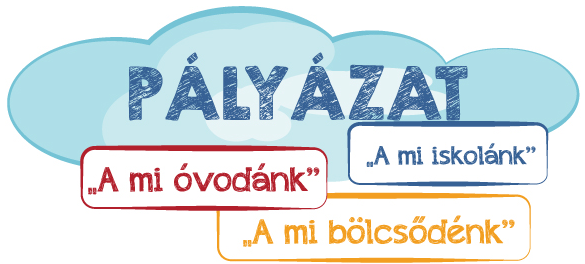 "Miért szeretitek gyermeked iskoláját, óvodáját, bölcsődéjét?"Válaszolj erre az egyetlen kérdésre, és ha téged sorsolunk, gyermeked osztálya/csoportja értékes díjat kap!Szólj a többi szülőnek: minél többen válaszoltok egy osztályból/csoportból, annál nagyobb az esély! LÉPÉSEK:KÖSZÖNJÜK, HOGY VÉLEMÉNYEDDEL SEGÍTED MÁS SZÜLŐK INTÉZMÉNY VÁLASZTÁSÁT!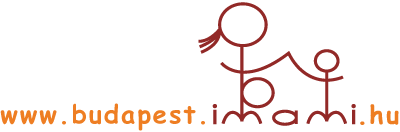 "Miért szeretitek gyermeked iskoláját, óvodáját, bölcsődéjét?"Válaszolj erre az egyetlen kérdésre, és ha téged sorsolunk, gyermeked osztálya/csoportja értékes díjat kap!Szólj a többi szülőnek: minél többen válaszoltok egy osztályból/csoportból, annál nagyobb az esély! LÉPÉSEK:KÖSZÖNJÜK, HOGY VÉLEMÉNYEDDEL SEGÍTED MÁS SZÜLŐK INTÉZMÉNY VÁLASZTÁSÁT!"Miért szeretitek gyermeked iskoláját, óvodáját, bölcsődéjét?"Válaszolj erre az egyetlen kérdésre, és ha téged sorsolunk, gyermeked osztálya/csoportja értékes díjat kap!Szólj a többi szülőnek: minél többen válaszoltok egy osztályból/csoportból, annál nagyobb az esély! LÉPÉSEK:KÖSZÖNJÜK, HOGY VÉLEMÉNYEDDEL SEGÍTED MÁS SZÜLŐK INTÉZMÉNY VÁLASZTÁSÁT!"Miért szeretitek gyermeked iskoláját, óvodáját, bölcsődéjét?"Válaszolj erre az egyetlen kérdésre, és ha téged sorsolunk, gyermeked osztálya/csoportja értékes díjat kap!Szólj a többi szülőnek: minél többen válaszoltok egy osztályból/csoportból, annál nagyobb az esély! LÉPÉSEK:KÖSZÖNJÜK, HOGY VÉLEMÉNYEDDEL SEGÍTED MÁS SZÜLŐK INTÉZMÉNY VÁLASZTÁSÁT!1. REGISZTRÁLJ a Budapestimami oldalon (www.budapest.imami.hu), vagy LÉPJ BE!2. Kattints az INFORMÁCIÓK menüben az ÁLTALÁNOS ISKOLÁK / ÓVODÁK/BÖLCSŐDÉK kategóriára! 3. Keresd meg gyermeked iskoláját/óvodáját/bölcsődéjét és HOZZÁSZÓLÁSKÉNT írd meg a választ!Ennyi az egész...1. REGISZTRÁLJ a Budapestimami oldalon (www.budapest.imami.hu), vagy LÉPJ BE!2. Kattints az INFORMÁCIÓK menüben az ÁLTALÁNOS ISKOLÁK / ÓVODÁK/BÖLCSŐDÉK kategóriára! 3. Keresd meg gyermeked iskoláját/óvodáját/bölcsődéjét és HOZZÁSZÓLÁSKÉNT írd meg a választ!Ennyi az egész...1. REGISZTRÁLJ a Budapestimami oldalon (www.budapest.imami.hu), vagy LÉPJ BE!2. Kattints az INFORMÁCIÓK menüben az ÁLTALÁNOS ISKOLÁK / ÓVODÁK/BÖLCSŐDÉK kategóriára! 3. Keresd meg gyermeked iskoláját/óvodáját/bölcsődéjét és HOZZÁSZÓLÁSKÉNT írd meg a választ!Ennyi az egész...1. REGISZTRÁLJ a Budapestimami oldalon (www.budapest.imami.hu), vagy LÉPJ BE!2. Kattints az INFORMÁCIÓK menüben az ÁLTALÁNOS ISKOLÁK / ÓVODÁK/BÖLCSŐDÉK kategóriára! 3. Keresd meg gyermeked iskoláját/óvodáját/bölcsődéjét és HOZZÁSZÓLÁSKÉNT írd meg a választ!Ennyi az egész...